ИЗМЕНЕНИЯ В ПРОЕКТНУЮ ДЕКЛАРАЦИЮна строительство многоэтажного жилого дома с объектами общественного назначения со встроено-пристроенным детским садом на участке, прилегающем к юго-западной границе земельного участка  по адресу:  г. Барнаул, ул. Папанинцев,119        2. ИНФОРМАЦИЯ О ПРОЕКТЕ СТРОИТЕЛЬСТВАДополнение в пункт: «Способ обеспечения и исполнение обязательств застройщика по договору».  Договор с обществом с ограниченной ответственностью с обществом с ограниченной ответственностью Страховое общество «ВЕРНА», 350015, Российская Федерация, Краснодарский край, г. Краснодар, ул. Новокузнечная, д.40, ИНН 7723011286,                       КПП 231001001, ОГРН 1027700136265, р/с 40701810130000000104 Краснодарское отделение №8619 ПАО СБЕРБАНК к/с 30101810100000000602, БИК 040349602Генеральный директор								     С. О. Дёмин19.12.2016 г.Акционерноеобщество «БАРНАУЛКАПСТРОЙ» .Барнаул, ул.Папанинцев,114телефон: 24-02-32, факс: 24-08-67barnaulkapstroy@yandex.ruИНН 2225112780  КПП 222101001ОГРН 1102225010392________________________№_____________на №№ квартирыДоговор долевого участия Договор страхования гражданской ответственности 153№369-16 от 08.12.2016№280001/16/04448/5401001/001 от 09.12.16г.172№16-16КВ от 05.12.2016№280001/16/04448/5401001/002 от 09.12.16г.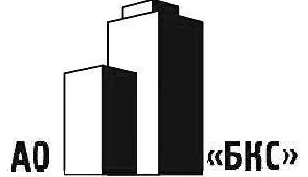 